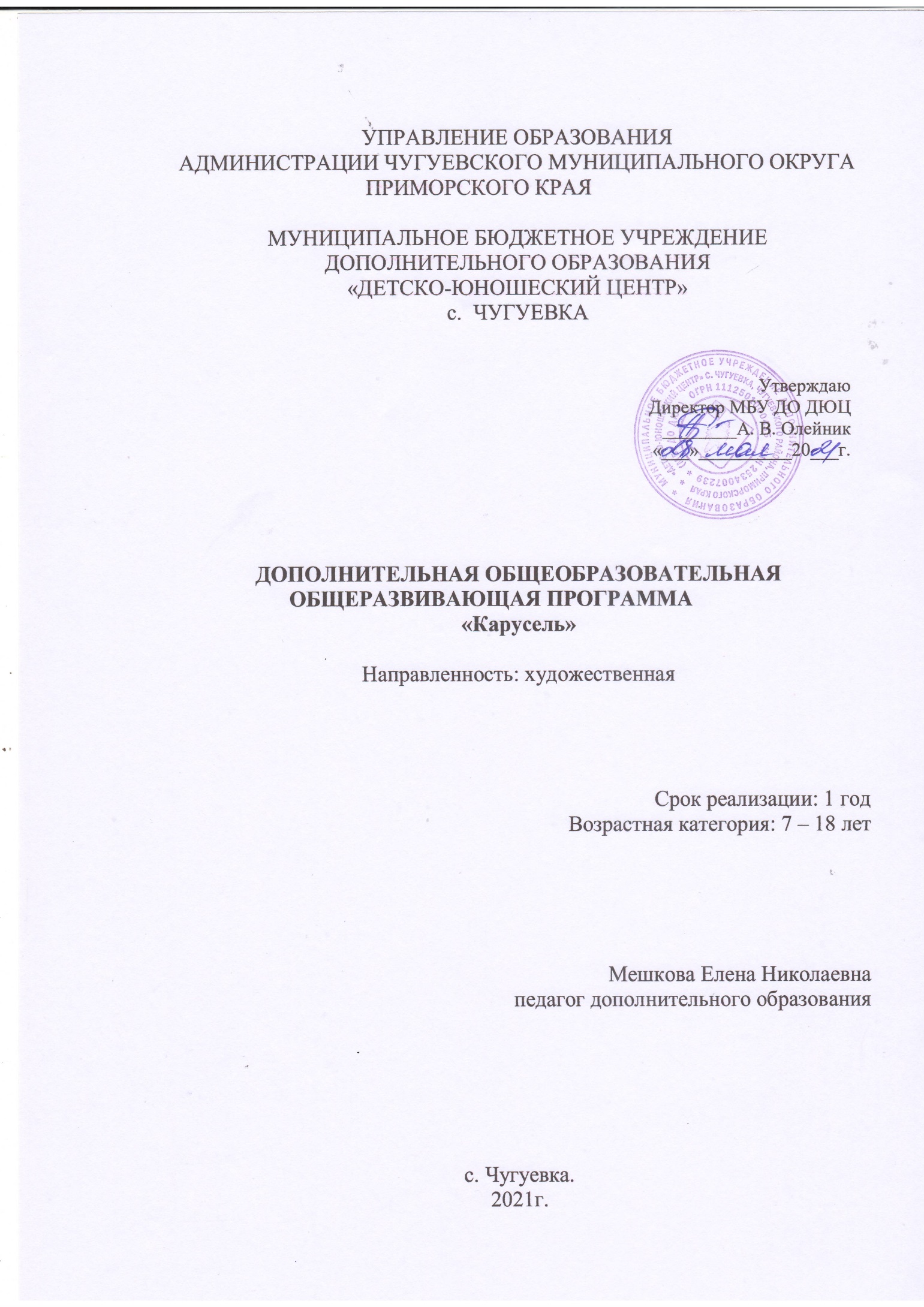 Раздел № 1. ОСНОВНЫЕ ХАРАКТЕРИСТИКИ ПРОГРАММЫПояснительная запискаАктуальность программыВ связи с возрастающим интересом детей и подростков к танцевальной культуре, необходимостью полного удовлетворения жизненно необходимой потребности человека – движения, а также учитывая, что движение является важнейшим средством воспитания, возникла актуальность разработки комплексной программы обучения детей с семилетнего возраста.Направленность программы по хореографии - художественная. По функциональному предназначению – досуговая, учебно-познавательная и общекультурная; по форме организации – групповая, кружковая, общедоступная для самодеятельных коллективов.	Уровни реализации программы:                                                                                                               - стартовый - первоначальное знакомство с хореографическим искусством, формирует интерес к данным видам деятельности;- базовый - основные методы обучения техникам хореографического творчества;Отличительной особенностью программы является синтез движения и музыки, формирующий учащихся сферу чувств, координацию, музыкальность и артистичность; развивает слуховую, зрительную, моторную (мышечную) память; воспитывает художественный вкус.  Хореографическое творчество нацелено на работу с телом и на снятие внутренних зажимов. Все эти необходимые качества приобретаются на занятиях и переносятся учащимися из танцевального класса в другие сферы их деятельности и жизни в целом.Адресат программы: обучающиеся 7–18 лет. В группу принимаются дети, желающие заниматься хореографией. Состав группы -  переменный. Набор учащихся в творческое объединение свободный, без особых требований к навыку по хореографии. В работе творческого объединения «Карусель» могут участвовать совместно с несовершеннолетними учащимися и их родители (законные представители) без включения в основной состав (Порядок, п.16).Формы обучения по программе - очная, индивидуально - групповая, дистанционная.«Допускается сочетание различных форм получения образования …» (Закон № 273-ФЗ, гл. 2, ст. 17, п. 4). В творческом объединении возможна организация образовательного процесса в соответствии с индивидуальным учебным планом.Объем программы, срок реализации программы. 1 группа - 108 ч.2 группа - 108 ч.3 группа - 108 ч.Сроки реализации программы 1 годРежим занятий учебных групп: - 3 раза в неделю по 1 часу.                                    При определении режима занятий учтены требования СанПиН к учреждениям дополнительного образования, смена различных видов деятельности во время проведения занятий. Цель и задачи программыЦель программы: формирование эстетических, культурных и нравственных ценностей учащихся посредством обучения хореографическому творчеству. Задачи программы:Воспитательные: - воспитание культуры общения и поведения в коллективе, чувства ответственности, устойчивого интереса к занятиям танцами и спортом (здоровому образу жизни); Развивающие: - развитие чувства ритма, музыкального слуха, пластики движений; способности к самостоятельной и коллективной деятельности Обучающие: освоение основных понятий и стилей хореографического творчества; формирование системы знаний, умений и навыков по гимнастике, классическому, современному, народно-сценическому танцам; ознакомление с расширенной терминологией танцевальных направлений.Содержание программыУчебный план первого года обученияУчебный план второй группыУчебный план третьей группыСодержание учебного плана первой группы1.Раздел: Учебно-тренировочная работа 1.1 Тема: Вводное занятие   Теория. Знакомство с детьми. Создание дружелюбной атмосферы на занятии. Инструктаж по технике безопасности.  Основные правила  безопасности и гигиены. .  Цели и задачи программы  Понятие танца, темпа, ритма.1.2 Тема: Партерный экзерсис  Теория. Знакомство с комплексом упражнений, направленных на улучшение эластичности мышц и связок, повышение гибкости суставов. Позиции и положение рук, ногПрактика. Упражнения на гибкость суставов, улучшение эластичности мышц и связок. Подготовка к традиционному классическому экзерсису у станка. Развитие пластичности тела. Позиции ног и рук по первой, второй, третьей .  1.3 Тема: Азбука музыкального движения  Теория. Основные понятия: музыка, темп, такт. Мелодия и движение. Темп (быстрый, медленный, умеренный). Музыкальные размеры 4/4, 2/4,3/4. Контрастная музыка: быстрая - медленная, веселая - грустная. Практика. Движение под музыку и перестроения. Совершенствование ритмичности (умения создавать, выявлять и воспринимать ритм).  Музыкально-пространственные упражнения. Соотнесение пространственных построений с музыкой.  1.4 Тема: Элементы классического танца  Теория. Выворотность и сила ног, правильная осанка тела. Правило постановки кистей рук, пальцев, локтей, плеч. Специфика танцевального шага и бега. Практика. Начало тренировки суставно-мышечного аппарата ребенка. Выработка осанки, опоры, выворотности, эластичности и крепости голеностопного, коленного и тазобедренного суставов. Позиции и положение ног и рук. Растяжки в игровой форме. Постановка корпуса (в выворотной позиции, лицом к станку со второго полугодия - держась за станок одной рукой). Позиции ног - по 1,2, 3-й. Позиция рук – подготовительная.1.5 Тема: Элементы народно-сценического танцаТеория. История. Сюжеты и темы танцев. Особенности движений. Положения рук в сольном, групповом танце. Элементы русского танца и характерные черты исполнения.Практика. Композиции русского народного танца на середине зала: положения рук в парных и массовых танцах – «цепочка», «круг», «звездочка», «карусель», «корзиночка»; подготовка к началу движения (preparation); переводы ног из позиции в позицию; приседания по 1-й, 2-й и 3-й открытым позициям. Позиция рук – 1, 2, 3 – на талии. Шаги танцевальные, с носка: простой шаг вперед; переменный шаг вперед. Притоп – удар всей стопой 4 шага с притопом в сторону; тройной притоп. Припадание на месте с продвижением в сторону: исходное, свободная третья позиция. Притоп в полуприседании; перескок на всю ступню с двумя последующими поочередными ударами по шестой позиции. 1.6 Тема: Элементы современного танца Теория. Особенности современного эстрадного танца. Музыка, стили, костюмы.Практика. «Экзерсис non-stop»: demi и grandplie с переводом стоп и коленей из выворотного положения в параллельное и наоборот. Demi и grandplie в сочетании с releve. Battement tendu с переводом из параллельного положения в выворотное и наоборот.  Работа корпуса, ног, головы в современном танце. Простейшие поддержки. Композиции из элементов эстрадного танца.                      1.7 Тема: Работа над репертуаром.Теория. Составление учебных схем и хореографических этюдов. Практика	 Постановка танца, синхронность, артистичность, техника исполнения.                         Итоговое занятие.Теория. Тест по изученному материалу.Практика. Показ элементов.2. Раздел: Сценическое движение							2.1. Тема: Творческая деятельностьТеория.  Технические приёмы выполнения элементов. Практика. Занятия-фантазии. Танцевальные импровизации, хореографические постановки. 						2.2. Тема:  Музыкально-танцевальные игры	Теория. Выразительность, точность, индивидуальность. Эмоциональный настрой на игру. 	Практика. Танцевально-ритмические упражнения «Море волнуется раз…», «Стирка», «Кошки- мышки». Музыкальные игры  с мячами, лентами, флажками. Танец «Угадай мелодию».								3. Раздел: Мероприятия воспитательного характера   				3.1. Тема: Беседы об искусстве, прослушивание музыки, просмотр видеоТеория. Понимание хореографического искусства. Воспитание хореографической культуры. Беседы об истории танца, знакомство с лучшими танцевальными коллективами страны.	Практика. Просмотр и обсуждение видео, участие в  фестивалях, концертах,  конкурсах.Содержание учебного плана второй группы1.Раздел: Учебно-тренировочная работа 1.1 Тема: Вводное занятие   Теория. Знакомство с детьми. Создание дружелюбной атмосферы на занятии. Инструктаж по технике безопасности.  Основные правила безопасности и гигиены.  Цели и задачи программы  Понятие танца, темпа, ритма.1.2 Тема: Партерный экзерсис  Теория. Знакомство с комплексом упражнений, направленных на улучшение эластичности мышц и связок, повышение гибкости суставов. Позиции и положение рук, ногПрактика. Упражнения на гибкость суставов, улучшение эластичности мышц и связок. Подготовка к традиционному классическому экзерсису у станка. Развитие пластичности тела. Позиции ног и рук по первой, второй, третьей .  1.3 Тема: Азбука музыкального движения  Теория.  Музыка, темп, такт. Динамические оттенки в музыке. Мелодия и движение. Темп (быстрый, медленный, умеренный). Музыкальные размеры 4/4, 2/4,3/4. Ритмические рисунки в движении (сочетание четвертей и восьмых). Контрастная музыка: быстрая - медленная, веселая - грустная. Практика. Движение под музыку и перестроения. Совершенствование ритмичности (умения создавать, выявлять и воспринимать ритм).  Музыкально-пространственные упражнения. Соотнесение пространственных построений с музыкой. Акцентирование на сильную долю такта в шагах. Чередование сильной, слабой доли такта.	 1.4 Тема: Элементы классического танца  Теория. Выворотность и сила ног, правильная осанка тела. Правило постановки кистей рук, пальцев, локтей, плеч. Специфика танцевального шага и бега. Практика. Обобщение полученные практических навыков и знаний.Выработка осанки, опоры, выворотности, эластичности и крепости голеностопного, коленного и тазобедренного суставов. Позиции и положение ног и рук. Растяжки. Постановка корпуса. Позиции ног - по 1,2, 3-й. Позиции рук.- «Экзерсис non-stop»: demi и grandplie с переводом стоп и коленей из выворотного положения в параллельное и наоборот. Demi и grand plie в сочетании с releve - . Battement tendu с использованием brash. Battement tendu с подъемом пятки опорной ноги во время вынесения на носок или броска. Battement tendujete с переводом из параллельного в выворотное положение и наоборот. Battement tendujete с использованием brash -  . Rond de jambe parterre с подъемом на 90 градусов. Grand battement jete c подъем пятки опорной ноги во время броска. Grand battman jete по всем направлениям через developpes 1.5 Тема: Элементы народно-сценического танцаТеория. История. Сюжеты и темы танцев. Особенности движений. Положения рук в сольном, групповом танце. Элементы русского танца и характерные черты исполнения.Практика. Композиции народного танца на середине зала:  Притопы одинарные. Подскоки на двух ногах по 1-й прямой позиции на одном месте. Простые подскоки на месте и с продвижением вперед и назад. Основной ход. Поочередные выбрасывания ног на каблук вперед. Позиции рук:   а) положение рук в сольном танце;   б) положение рук в массовых и парных танцах;   в) подготовка к началу движения. Шаги танцевальные, с носка: простой шаг вперед; переменный шаг вперед. Притоп – удар всей стопой 4 шага с притопом в сторону; тройной притоп. Припадание на месте с продвижением в сторону: исходное, свободная третья позиция. Притоп в полуприседании; перескок на всю ступню с двумя последующими поочередными ударами по шестой позиции. 1.6 Тема: Элементы современного танца Теория. Особенности современного эстрадного танца. Музыка, стили, костюмы. Современные направления: хип-хоп, хаус, диско, кул-херк,.Практика. Работа рук, тела, головы корпуса с изменением направлений. Координация движений: шаги (приставной, тройной), волна, позиции рук – flex, позиции ног (параллельные), положения стоп: point. Kick. Упражнения стетч-характера, приставной шаг (steptouch), виноградная лоза (grapevine), V-шаг (V-step). Кросс: комбинации с перемещением, различные способы вращений и прыжков, «кач» как основы пластики хип-хопа.					 1.7 Тема: Работа над репертуаром.Теория. Составление учебных схем и хореографических этюдов. Практика	 Постановка танца, синхронность, артистичность, техника исполнения. Отработка движений, синхронности, артистичности. Техника танцевального элемента. Манера исполнения танцевальных элементов. Ритмико-гимнастические упражнения. Комплексные танцевальные упражнения.Итоговое занятие.Теория. Тест по изученному материалу.Практика. Показ элементов.2. Раздел: Сценическое движение							2.1. Тема: Творческая деятельностьТеория.  Технические приёмы выполнения элементов. Практика. Занятия-фантазии. Танцевальные импровизации, хореографические постановки. 						2.2. Тема: Музыкально-танцевальные игры	Теория. Выразительность, точность, индивидуальность. Эмоциональный настрой на игру. 	Практика. Танцевально-ритмические упражнения «Море волнуется раз…», «Стирка», «Изобрази животное». Музыкальные игры с мячами, лентами, флажками. Танец «Угадай, кто я».						3. Раздел: Мероприятия воспитательного характера   				3.1. Тема: Беседы об искусстве, прослушивание музыки, просмотр видеоТеория. Понимание жанров хореографического искусства. Воспитание хореографической культуры. Беседы об истории танца, знакомство с лучшими танцевальными коллективами страны.Практика. Просмотр и обсуждение видео, участие в фестивалях, концертах, конкурсах.Содержание учебного плана третьей группы1.Раздел: Учебно-тренировочная работа 1.1 Тема: Вводное занятие   Теория. Приветствие. Инструктаж по технике безопасности.  Основные правила безопасности и гигиены.  Цели и задачи программы. Знакомство с репертуаром планом на новый учебный год. 1.2 Тема: Партерный экзерсис  Теория. Знакомство с комплексом упражнений, направленных на улучшение эластичности мышц и связок, повышение гибкости суставов. Позиции и положение рук, ногПрактика. Упражнения на гибкость суставов, улучшение эластичности мышц и связок. Подготовка к традиционному классическому экзерсису у станка. Развитие пластичности тела. Позиции ног и рук по первой, второй, третьей.  1.3 Тема: Азбука музыкального движения  Теория. Музыка, темп, такт. Динамические оттенки в музыке. Терминология современного танца. Мелодия и движение.  Практика. Основные позиции, положения и функции рук, ног в современном танце: нейтральное, или подготовительное положение, press-position, 1, 2, 3 позиция. Двойная функция ног: передвижения тела в пространстве и выполнение самостоятельных движений. 1, 2, 3 параллельные позиции. 3, 4, 5 аналогично классической позиции. Положение стопы point и flex. Лексика: различные танцевальные шаги. Упражнение на развитие осанки, плечевого пояса, для бедер. Наклоны с изменением направления. Кросс: для развития координации движений. Партерная гимнастика.1.4 Тема: Элементы классического танца  Теория. Выворотность и сила ног, правильная осанка тела. Правило постановки кистей рук, пальцев, локтей, плеч. Специфика танцевального шага и бега. Практика. Обобщение полученные практических навыков и знаний.Выработка осанки, опоры, выворотности, эластичности и крепости голеностопного, коленного и тазобедренного суставов. Позиции и положение ног и рук. Растяжки. Постановка корпуса. Позиции ног - по 1,2, 3-й. Позиции рук.- «Экзерсис non-stop»: demi и grandplie с переводом стоп и коленей из выворотного положения в параллельное и наоборот. Demi и grand plie в сочетании с releve - . Battement tendu с использованием brash. Battement tendu с подъемом пятки опорной ноги во время вынесения на носок или броска. Battement tendujete с переводом из параллельного в выворотное положение и наоборот. Battement tendujete с использованием brash -  . Rond de jambe parterre с подъемом на 90 градусов. Grand battement jete c подъем пятки опорной ноги во время броска. Grand battman jete по всем направлениям через developpes  Grand battman jete по всем направлениям через developpes. Арабески. 1.5 Тема: Элементы народно-сценического танцаТеория. История. Сюжеты и темы танцев. Особенности движений.  Элементы русского танца и характерные черты исполнения. Русский стилизованный танец. Танцы народов мира. Практика. Стилизованный танец. Положение рук в танце. «Веревочка» - простая и с переступанием. «Моталочка» простая в повороте. Поддержки в танце. Движения «Карусель», «Мельница» Припадания. Движения рук -  взмахи. Движения плеч - поочередные и одновременные (вперед и назад), короткие (вверх и вниз). Движения головы, движения ног. Ходы. Шаг вперед, в сторону с поворотом. Опускание на колени: на одно, на оба с одновременным поворотом.1.6 Тема: Элементы современного танца Теория. Особенности современного эстрадного танца. Музыка, стили, костюмы. Современные направления: хип-хоп, хаус, диско, кул-херк,Практика. Соединение всех возможных движений торса (спиралей, twist, release, highrelease, наклоны торса во всех направлениях) в единые развернутые комбинации с использованием падений и подъемов, а также с поворотами на одной ноге.Проработка стопы на «параллель» через чередование выворотных и параллельных позиций с одновременной усложненной работой корпуса через contraction release, с раскрытием и закрытием корпуса, с постоянной сменой рук в позициях «джаз», маховой работой рук, с использованием дыхания и т.д.Развернутые комбинации с использованием движений изолированных центров, движений позвоночника (twist, спиралей, contraction, release), падения и подъемы, а также переходы из уровня в уровень.. Упражнения стретч-характера, приставной шаг (steptouch), виноградная лоза (grapevine), V-шаг (V-step). Кросс: комбинации с перемещением, различные способы вращений и прыжков, «кач» как основы пластики хип-хопа.		  1.7 Тема: Работа над репертуаром.Теория. Составление учебных схем и хореографических этюдов. Практика	 Постановка танца, синхронность, артистичность, техника исполнения. Отработка движений, синхронности, артистичности. Техника танцевального элемента. Манера исполнения танцевальных элементов. Ритмико-гимнастические упражнения. Комплексные танцевальные упражнения.Итоговое занятие.Теория. Тест по изученному материалу.Практика. Показ элементов.2. Раздел: Сценическое движение							2.1. Тема: Творческая деятельностьТеория.  Технические приёмы выполнения элементов. Практика. Занятия-фантазии. Танцевальные импровизации, хореографические постановки. 						2.2. Тема: Актерское мастерствоТеория.  Сюжет танца. Развитие творческого воображения.	Практика. Творческие постановки. Развитие мизансценического мышления и пластического воображения детей. Этюды, развивающие игры, пантомима.3. Раздел: Мероприятия воспитательного характера   				3.1. Тема: Беседы об искусстве, прослушивание музыки, просмотр видеоТеория. Понимание жанров хореографического искусства. Воспитание хореографической культуры. Беседы об истории танца, знакомство с лучшими танцевальными коллективами страны.	Практика. Просмотр и обсуждение видео, участие в фестивалях, концертах, конкурсах.1.4 Планируемые результатыЛичностные результаты:- обучающийся будет тренировать память, внимание, расширять свой умственный кругозор, развивать в себе коммуникативные качества; - у обучающегося будут сформированы позитивная самооценка своих танцевальных и творческих способностей, развитие танцевального и художественного вкуса, духовные ценности и нравственные идеалы Метапредметные результаты:- обучающийся будет знать особенности взаимодействия хореографии с другими видами искусства (литература, изобразительное искусство, театр и др.);- обучающийся приобретёт навыки решения творческих задач, высказывания личностно- оценочных суждений о роли хореографии; владения системой растяжки и укрепления мышц тела;Предметные результаты:   -  обучающийся будет знать основные моменты истории хореографического искусства, основные сведения о музыкальной грамоте, элементы разминки, построение и перестроение рисунка танца, основные элементы классического, народного и современного танца;     - обучающийся будет уметь выполнять движения, сохраняя танцевальную осанку;     - обучающийся будет синхронно владеть телом, держать равновесие между дыханием и движением, ориентироваться в пространстве, держать ритм, такт, стиль в движении; РАЗДЕЛ № 2. Организационно-педагогические условия2.1 Условия реализации программы1. Материально-техническое обеспечение:- спортивный зал с оборудованием: лавочки, музыкальный центр, ноутбук,  гимнастические коврики, обручи, скакалки;  - раздаточный материал: карточки со схемами хореографических этюдов и карточки с описанием техники танцевального элемента по современной и классической хореографии.2. Учебно-методическое информационное обеспечение:  - аудио музыка: сборники по современной хореографии, бальной стилизации, модерн, кон темп;- видео ролики: с учебными схемами хореографических этюдов на разработку танцевального корпуса, растяжку, с учебными схемами танцев,                       - презентации: награждение коллектива, награды коллектива, участие в конкурсах, фестивалях, концертов хореографического творчества;- фотографии учебных схем, позиций, перестроений;- иллюстрации со сценическими костюмами; - словарь с хореографическими терминами.			Информационное обеспечение:http://ciassik-musik/ru/                                                                              http://www.baletmusic/ru/                                                                     http://www.horeogpaf.com                                                                  http://www.moderndance.ru								Нормативно правовая база:   - Приказ Министерства просвещения Российской Федерации 
от 09.11.2018 № 196 "Об утверждении Порядка организации и осуществления образовательной деятельности по дополнительным общеобразовательным программам".   - Концепция развития дополнительного образования детей (утверждена распоряжением Правительства Российской Федерации от 4 сентября 2014г. №1726-р);    - СанПиН 2.4.3648–20 "Санитарно-эпидемиологические требования 
к организациям воспитания и обучения, отдыха и оздоровления детей 
и молодежи"; - Приказ Министерства образования и науки Российской Федерации 
от 23.08.2017 г. № 816 «Об утверждении Порядка применения организациями, осуществляющими образовательную деятельность, электронного обучения, дистанционных образовательных технологий при реализации образовательных программ».	Список литературы:ДЛЯ ПЕДАГОГА:Барышникова Т. Азбука хореографии. «Респект Люкс» СП.: 2015гВасильева Е. Танец.- М.: Искусство, 2018г.Джозеф С.Хавилер «Тело танцора» 2013г.Захаров Р.Сочинение танца.- М.: Искусство, 2018г.Калинина С.А. Духовная культура России.  М., 2016.Мессерер А. Танец. Мысль. Время. М.: Искусство, 2017г.Никитин В.Ю. Модерн-танец: начало обучения / В.Ю. Никитин .- М., 2019Петровский Е.Н. Культурное наследие.  М., 2017.9.   Секрет танца.  СПб: ТОО «Диамант», ООО «Золотой век»,2018.10. Сломский Ю. Дидло.  Л.-м.: Искусство, 2018г.11. Хочу танцевать: Метод. Пособие.  М.: Махаон, 2016г.12. Шереметьевская Н. Танец на эстраде.  М.: Искусство, 2017г.13. Эльшин Н. Образы Танца.  М.: Знание, 2013г.ДЛЯ ОБУЧАЮЩИХСЯВашкевич А. «История хореографии» 2012г:Карп П.Младшая муза.  М.: Дет. лит., 2016Никитин В. Модерн-джаз танец: начало обучения.  М.,2015.  («Я вхожу в мир искусств»; № 5)Пасютинская В. Волшебный мир танца: Кн. для учащихся.  М.: Просвещение, 2015..5.   Спиридонова И.А. Сюжетные танцы.  М., « Россия»,2016. 6.   Уральская В.И. «Рождения танца»2013г.7.   Филатов И. Д. Дорога к танцу. М., «Планета», 2017.8.    Рубштейн Нина. Закон успешной тренировки.  М., «Один из лучших»,2018.9.  Рубштейн Нина. Что нужно знать, чтобы стать первым.  М., «Маренго Интернейшнл принт»,2019. 2.2. Оценочные материалы и формы аттестацииОценочные материалы:  - тестирование;  - контрольная работа;   -  анкетирование; -  музыкально-хореографические игры с сюжетом; -  итоговый мониторинг.	Формы отслеживания и фиксации образовательных результатов: - входной контроль – тестирование;  - промежуточный контроль;  - текущий контроль;- итоговую аттестацию.  Формы предъявления и демонстрации образовательных результатов: концерты, фестивали, конкурсы.	2.3 Методические материалыИспользуемые методы: наглядно-слуховой, наглядно-зрительный, словесный, упражнения - многократного повторения, проблемно-поисковый.Используемые технологии: -технология индивидуализации обучения;-технология группового обучения;-технологи коллективного взаимообучения;-технология развивающего обучения;-технология игровой деятельности;-технология коллективной творческой деятельности;-здоровьесберегающая технологияФормы организации учебного занятия: - индивидуальные, фронтальные, групповые, подгрупповые. Формы организации меняются в зависимости от поставленных задач:-   занятие-беседа – проводится в начале или в конце изучения курса или раздела;-   комбинированное занятие – проводится по плану, сочетания теории и практики (сообщение новых сведений, просмотр видео роликов с хореографическим коллективом, постановочно-репетиционная работа);-   практические занятия – индивидуальные или групповые формы работы над танцевальным репертуаром, публичные выступления-концерты;-   коллективная форма работы – основополагающая, представляет собой творческий процесс, в котором избираются разнообразные варианты решения исполнительских задач, связанных с выявлением идейно-художественного содержания хореографического произведения, его творческого воплощения, а также способствует достижению исполнительского мастерства группы в целом.	Алгоритм учебного занятия: тема, цель, задачи, материалы, ход урока, организационный момент, беседа, практическая часть, техника безопасности, самостоятельная работа, физминутка, продолжение самостоятельной работы, игровой момент, итог занятия.Перечень дидактических материалов:- Учебные и методические пособия, технологические карты, схемы, образцы элементов;- Материалы интернет-сайтов;- Иллюстрирующие материалы (видеоматериалы и фотографии).2.4. Календарный учебный график2.5. Календарный план воспитательной работыСПИСОК ЛИТЕРАТУРЫ Базарова Н., Мэй В. Азбука классического танца. Москва: Изд-во «Исток». 2011. С. 483. Валанова А. Основы классического танца. Москва: Изд-во «Дрофа». 2009. С. 282.Ткаченко Т. Работа с танцевальными коллективами. Москва: Изд-во «Исток». 2011. С. 254.п/нНазвание раздела, темыКоличество часовКоличество часовКоличество часовФормы аттестации/ контроляп/нНазвание раздела, темывсеготеория практикаФормы аттестации/ контроля1Учебно-тренировочная работа1.1Вводное занятие. Техника безопасности.11-Опрос1.2Партерный экзерсис 8-8Контрольное занятие1.3Азбука музыкального движения 4-4Текущий контроль1.4Элементы классического танца 615Контрольное   занятие1.5Элементы народно-сценического танца 26125Контрольное занятие1.6Элементы современного танца 20119Контрольное занятие 1.7Работа над репертуаром26-26Наблюдение 2.Сценическая работа.2.1Творческая деятельность.10-10Контрольное занятие2.2Музыкально-танцевальные игры.3-3Наблюдение 3.Воспитательные мероприятия3.1Беседы об искусстве, Прослушивание музыки, просмотр видео.4-4ОпросИтого1084104Концерт п/нНазвание раздела, темыКоличество часовКоличество часовКоличество часовФормы аттестации/ контроляп/нНазвание раздела, темывсеготеория практикаФормы аттестации/ контроля1Учебно-тренировочная работа1.1Вводное занятие. Техника безопасности.11-Опрос1.2Партерный экзерсис 8-8Контрольное занятие1.3Азбука музыкального движения 4-4Текущий контроль1.4Элементы классического танца 615Контрольное   занятие1.5Элементы народно-сценического танца 26125Контрольное занятие1.6Элементы современного танца 20119Контрольное занятие 1.7Работа над репертуаром26-26Наблюдение 2.Сценическая работа.2.1Творческая деятельность.10-10Контрольное занятие2.2Музыкально-танцевальные игры.3-3Наблюдение 3.Воспитательные мероприятия3.1Беседы об искусстве, Прослушивание музыки, просмотр видео.4-4ОпросИтого1084104Концерт п/нНазвание раздела, темыКоличество часовКоличество часовКоличество часовФормы аттестации/ контроляп/нНазвание раздела, темывсеготеория практикаФормы аттестации/ контроля1Учебно-тренировочная работа1.1Вводное занятие. Техника безопасности.11-Опрос1.2Партерный экзерсис 8-8Контрольное занятие1.3Азбука музыкального движения 4-4Текущий контроль1.4Элементы классического танца 615Контрольное   занятие1.5Элементы народно-сценического танца 26125Контрольное занятие1.6Элементы современного танца 20119Контрольное занятие 1.7Работа над репертуаром26-26Наблюдение 2.Сценическая работа.2.1Творческая деятельность.10-10Контрольное занятие2.2Актерское мастество3-3Наблюдение 3.Воспитательные мероприятия3.1Беседы об искусстве, Прослушивание музыки, просмотр видео.4-4ОпросИтого1084104Концерт Участники образовательного процессаУчастники образовательного процесса1 группа2 группа3 группаПродолжительность учебного года, неделяПродолжительность учебного года, неделя363636Количество учебных днейКоличество учебных дней108108108Продолжительность учебных периодов1 полугодие15.09.2021- 31.12.202115.09.2021- 31.12.202115.09.2021- 31.12.2021Продолжительность учебных периодов2 полугодие12.01.2022- 31.05.202212.01.2022- 31.05.202212.01.2022- 31.05.2022Возраст детей, летВозраст детей, лет7-1011-1314-18Продолжительность занятия, часПродолжительность занятия, час111Режим занятияРежим занятия3 раза/нед3 раза/нед3 раза/недГодовая учебная нагрузка, часГодовая учебная нагрузка, час108108108МероприятияОбъем Дата проведенияПроведение практических учений и инструктажей с обучающимися: «Как вести себя при террористическом акте»;«Правила пожарной безопасности»;«Правила техники безопасности»;«Правила поведения на дорогах»01.09.21. -05.09.21.Муниципальный  праздник «День рождения района»23.09.21.Мероприятия, посвящённые Дню Приморского края25.10.21.Мероприятия , посвящённые Дню народного единства03.11.21.Концерт, посвященный Дню матери24.11.21.Мероприятия , посвящённые Дню согласия и примирения07.11.21.Музыкально-развлекательные программы «Новогодние чудеса»18.12.21.-25.12.21.Мероприятия , посвящённые Международному Дню прав человека10.12.21.Новогодние утренники26.12.21.-30.12.21.Военно-патриотический месячник23.01.22.-23.02.22.Акция против употребления ПАВ «Мы за здоровый образ жизни»29.01.22.Военно-патриотический месячник23.01.22. 23.02.22.Мероприятия (концерт, фестиваль), посвящённые  Дню защитника Отечества22.02.22.Мероприятия к международному женскому дню3.03.22.-8.03.22.Участие в районном празднике «День Земли»21.03.22.Неделя здоровья01.04.22.-08.04.22.Патриотический месячник «Весенняя неделя добра», посвящённый годовщине Победы над фашистской Германией15.04.22.-15.05.22.Месячник по профилактике безнадзорности и правонарушений несовершеннолетних15.04.22.-15.05.22.Месячник, посвящённый международному дню семьи и Международному Дню защиты детей. Организация мероприятий15.05.22.-15.06.22.Отчетный концерт ДЮЦ22.05.22.Праздничная программа, посвящённая Международному дню защиты детей «Праздник детства»01.06.22.